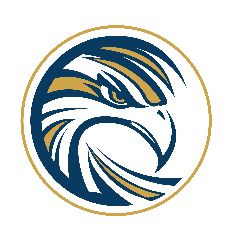 Dear Stevensville families,I hope you had a wonderful summer with your families and made many beautiful memories together! However, the staff of Stevensville Public School has been awaiting the return of our beloved students! We are very excited for another year of learning and working together to make a difference.We would like to welcome the following new staff members to Stevensville Public School:Mrs. Feduck – Grade 4 TeacherMs. Leone Grade 5/6 TeacherKinder 3 Teacher (pm)We would also like to welcome any new students and their families! I look forward to working together to support our students, educators, and families in providing the best possible education with a focus on the whole child. I would like to thank all our hard-working staff for their preparations to make the 2023/2024 school year a joyous and safe experience for all! The halls are gleaming thanks to our outstanding caretaking team and the classrooms are welcoming and ready for your children to learn!Remember, I am here to listen to concerns and problems and work through them together to ensure Stevensville PS is a safe,welcoming, and inclusive learning environment for all! As always, we encourage you to reach out by calling the school or emailGeraldine.Davies@dsbn.org if you have any questions. We will do our very best to get back to you within 24 hours. Please note that we do not typically respond to inquiries on weekends and holidays.Thank you,Geraldine (Deana) DaviesPrincipal SPSFor ongoing updates, please go to dsbn.org or follow DSBN on social media and Stevensville Public School on FacebookDear Stevensville families,I hope you had a wonderful summer with your families and made many beautiful memories together! However, the staff of Stevensville Public School has been awaiting the return of our beloved students! We are very excited for another year of learning and working together to make a difference.We would like to welcome the following new staff members to Stevensville Public School:Mrs. Feduck – Grade 4 TeacherMs. Leone Grade 5/6 TeacherKinder 3 Teacher (pm)We would also like to welcome any new students and their families! I look forward to working together to support our students, educators, and families in providing the best possible education with a focus on the whole child. I would like to thank all our hard-working staff for their preparations to make the 2023/2024 school year a joyous and safe experience for all! The halls are gleaming thanks to our outstanding caretaking team and the classrooms are welcoming and ready for your children to learn!Remember, I am here to listen to concerns and problems and work through them together to ensure Stevensville PS is a safe,welcoming, and inclusive learning environment for all! As always, we encourage you to reach out by calling the school or emailGeraldine.Davies@dsbn.org if you have any questions. We will do our very best to get back to you within 24 hours. Please note that we do not typically respond to inquiries on weekends and holidays.Thank you,Geraldine (Deana) DaviesPrincipal SPSFor ongoing updates, please go to dsbn.org or follow DSBN on social media and Stevensville Public School on FacebookDear Stevensville families,I hope you had a wonderful summer with your families and made many beautiful memories together! However, the staff of Stevensville Public School has been awaiting the return of our beloved students! We are very excited for another year of learning and working together to make a difference.We would like to welcome the following new staff members to Stevensville Public School:Mrs. Feduck – Grade 4 TeacherMs. Leone Grade 5/6 TeacherKinder 3 Teacher (pm)We would also like to welcome any new students and their families! I look forward to working together to support our students, educators, and families in providing the best possible education with a focus on the whole child. I would like to thank all our hard-working staff for their preparations to make the 2023/2024 school year a joyous and safe experience for all! The halls are gleaming thanks to our outstanding caretaking team and the classrooms are welcoming and ready for your children to learn!Remember, I am here to listen to concerns and problems and work through them together to ensure Stevensville PS is a safe,welcoming, and inclusive learning environment for all! As always, we encourage you to reach out by calling the school or emailGeraldine.Davies@dsbn.org if you have any questions. We will do our very best to get back to you within 24 hours. Please note that we do not typically respond to inquiries on weekends and holidays.Thank you,Geraldine (Deana) DaviesPrincipal SPSFor ongoing updates, please go to dsbn.org or follow DSBN on social media and Stevensville Public School on FacebookOur DayDSBN Monthly Theme for SeptemberWhat Extracurriculars are taking place in September for our students? BELL TIMES 8:45 – Arrival and Breakfast ClubPeriod 1 9:00 – 9:50Period 2 9:50 – 10:4010:40 – 11:20 Fitness and Nutrition Break (Junior/Intermediate Students are outside first and then Primary Students)Period 3 11:20 – 12:10Period 4 12:10 – 1:001:00 – 1:40 Fitness and Nutrition Break (Junior/Intermediate Students are outside first and then Primary Students)Period 5 1:40 – 2:30Period 6 2:30 – 3:203:20 – Dismissal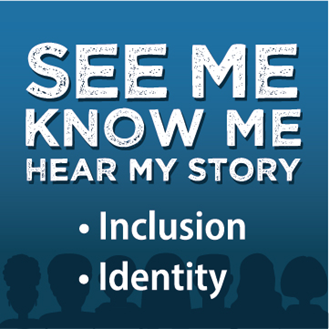 Click on the link for more information:Days of Significance September Athletics With Gratitude to the following coaches:Cross Country (Ms. Leone, Mr. Gallacher, Mrs. Stewart and Mrs. Hein)JR. Soccer (Mrs. Feduk)Co-ed Intermediate Soccer (Mr. Train)Intermediate Volleyball (Mr. Gallacher, Mr. Train)Terry Fox RunWith gratitude to Mrs. Gianfrancesco, Mrs. Stewart, Mrs. Reynolds, and Mrs. SiderStudent CouncilWith Gratitude to Mrs. Lee and Mme. JonesSudoku ClubWith Gratitude to Mme. JonesBook FairWith Gratitude to Mrs. Vanderklei for coordinating our Book Fair this month!STEVENSVILLE IN THE KNOW:ATTENDANCE IS KEY!Children’s success depends upon consistent attendance and arriving on time. Teachers begin their lessons right away and it’simportant for your child’s well – being and success to be here.Please follow the procedure if your child(ren) will be absent.Use safe arrival for student absences and early departures.All students arriving after 9am must report to the office.Please remember that it can take up to 15 minutes to get your child ready as they may not be in their classroom when leaving for appointments etc.,Students in Grades 7 and 8 must have a note or text from their parent/guardian to leave the property for lunch. They must also sign out and back in upon their return.Here is the outstanding team of 2023/2024 and their assignments this year!SAFETY IS KEY!Please drive slowly through the parking lot and park on side streets.Please refrain from parking by the soccer field as not to obstruct the view for those students crossing Hill Street.8:45 AM ARRIVAL✓ Staff on duty✓ Students begin to arrive✓ Bus students to be greeted by staff and directed to class waiting zone (youngest students will be escorted)✓ Please note parents may not enter the school’s designated play areasKinder Students go to the gated area at the front of the school. Primary Students – Grades 1 – 3 go to the primary playground.Junior/Intermediate Students – Grades 4 – 8 go the Junior/Intermediate playground.3:20 DEPARTURE✓ Staff on duty✓ Kinder students are outside by 3:00 for outdoor play and pick up.✓ Bus students will wait in their zone (youngest students will be escorted)BREAKFAST CLUBThis year's Breakfast Club program is scheduled to begin filling student tummy's the second week of school. Our coordinators this year are Mallorie Dommache (Volunteer Coordinator), and Miranda Beam (Purchasing Coordinator).  There are many roles that need to be filled this year, with new and veteran volunteers. If you are interested in being part of the program, please email stevensville.parentcouncil@gmail.com. Our program exists only because of the dedicated volunteers who donate their time to ensuring our students get their nutritional and social needs met first thing in the morning! We are grateful to everyone who participates, and we're looking forward to another exciting year!PARENT COUNCILEveryone is invited to attend our Parent Council Meetings, they take place on the 4th Tuesday of every month from 6-7 (in the library or online)Contact Information: email:  stevensville.parentcouncil@gmail.com / call 289-821-4294 (Naomi’s #)2023-24 Parent CouncilNaomi O’Brien, ChairLauren Smith, Co/Vice ChairBrenda Armstrong, TreasurerHeather Maughan, SecretaryPREVALENT MEDICAL CONDITIONSIf you have a child with a Prevalent Medical Condition (Anaphylaxis, Asthma, Diabetes, and/or Epilepsy) we want to make sure we have a current Plan of Care to support your child. The Plan of Care form is the document that we use to record the important information to keep your child safe. All parents of children with Prevalent Medical Conditions are asked to fill out a new Plan of Care and submit to the school. This information is alsoshared with the Niagara Student Transportation System. Please fill out and complete the forms here: https://www.dsbn.org/prevalent-medical-conditions/ Note: Plan of Care Forms need to be updated each year.RECOGNIZING AND RESPECTING CREED DIVERSITYThe Niagara Region is growing more diverse in creed and religious beliefs and practices. The District School Board of Niagara (DSBN) is committed to fostering diverse, equitable, and inclusive learning and working environments that promote acceptance and protect individuals from discrimination and harassment based on the protected grounds under the Ontario Human Rights Code. Creed and/or religion is one of the grounds that is both an individual right and a collective responsibility. The DSBN recognizes and embraces the creed diversity represented in its students, staff, and community members.As we start our school year, I invite you to share with me your family’s most significant creed-based holiday(s). We will work together through the accommodation request process as Stevensville Public School recognizes the importance of families celebrating their creed and/or religious beliefs and practices.
The DSBN has created a Family Guide: Recognizing and Respecting Creed Diversity to support families in requesting accommodations. This guide has also been translated into the following languages; Arabic, French, Hungarian, Korean, Mandarin, Spanish, Urdu and Vietnamese, which can be viewed on the DSBN Equity webpageSTUDENT CELL PHONE POLICYCellphone Policy Grades 5-8:Cellphones are to remain in student lockers. Once a student arrives on school property, phones need to be put away.  Just prior to dismissal (5 minutes) it is ok for students to use them at their locker due to participation in extracurriculars, rides etc., If a student wishes/needs to use their cellphone to contact parents/guardians during the day- they only need to come to the office to be supervised by the principal or secretary. This is not to take place during instructional time but during breaks.Note: Students with a prevalent medical condition are exempt.PARENT ACCESS TO SCHOOLWe look forward to seeing all our parents this year! Please call in advance for an appointment with your child’s teacher or the principal. For safety reasons, you must check in at the office prior to your meeting. If you are volunteering, please check in at the office as well.TRANSPORTATIONIf your child qualifies for busing, please go to www.nsts.ca for procedures and health and safety guidelines. Niagara Student Transportation Services is following Ministry of Education protocols for Transportation. Parents/guardians who have register their children during the summer should make alternate arrangements for transportation for the first weeks of school as it will likely take extra time for bus transportation to be established. If your child qualifies for bussing and you wish for your child to take the bus, but he/she/they did not take the bus last year, then you must opt-in for bussing through the NSTS web site. It is assumed that any student who rode the bus last year, will ride the bus this year and transportation will be automatically arranged.WHAT TO BRING? – GRADES 1 - 8Students will need the following supplies: backpack, lunch bag, water bottle, indoor shoes, and rain gear. School supplies such as pencils and pens, markers, crayons, pencil crayons, scissors and glue sticks are all appreciated but not required. Teachers may share some other specific items on Day 1.Note: Kinder Teachers will share other specifics with you.KINDERGARTEN REGISTRATIONIf you haven’t yet registered your K- child, please do so at www.dsbn.org/Kindergarten!MENTAL HEALTH AND WELL-BEINGI am here to support your child’s mental health and well-being. Please reach out if you need services or help. Geraldine.Davies@dsbn.org or call the school.If you are seeking community-based well-being support, please visit – https://www.dsbn.org/programs-services/well-being/community-support.Children and youth (and their families) can also access immediate mental health supports via –1. Pathstone Mental Health Crisis Support Line 1-800-263-4944 and Walk-In/Virtual Counselling Clinicshttps://pathstonementalhealth.ca/walk-in-clinic/2. Kids Help Phone 1-800-668-6868, or text CONNECT to 686868, or live chat at www.kidshelpphone.ca.FOOD BANK CONTACT LISTNiagara Falls:• Project SHARE – 4129 Stanley Ave, Niagara Falls, (905) 357-5121• Niagara Falls Soup Kitchen – 4865 St. Lawrence Ave, Niagara Falls, (905) 354-1640St. Catharines & Thorold:• Community Care of St. Catharines – 12 North St, St. Catharines, (905) 685-1349• Community Care of Thorold - 19 Albert St W, Thorold, (905) 227-9240• The Salvation Army – 400 Niagara St, St. Catharines, (905) 935-4804West Niagara:• Community Care of West Niagara – 4309 Central Ave, Beamsville, (905) 563-5822• West Lincoln Community Care - 2660 Industrial Park Rd, Smithville, (905) 957-3149• Grimsby Benevolent – 40 Elm St, Grimsby, (905) 309-5664• Village of Hope – 2831 RR 81, Jordan Station, (905) 562-3113Welland:• The Hope Centre – 570 King St, Welland, (905) 788-0744• Open Arms Mission – 22 Fifth St, Welland, (905) 732-8260Fort Erie, Port Colborne & Wainfleet• Port Cares – 61 Nickel St, Port Colborne, (905) 835-1914• Fort Erie Salvation Army – 255 Gilmore Rd, Fort Erie, (905) 871-1592• COPE Outreach Program - 32 Dufferin St, Fort Erie, (905) 871-2526PUBLIC LIBRARYCheck out your local library for a comprehensive collection of books for all members of your family!Click here to get your Fort Erie Public Library Card and please see the attachment from the Fort Erie Libraryhttps://forterie.niagaraevergreen.ca/eg/opac/registerSTEVENSVILLE IN THE KNOW:ATTENDANCE IS KEY!Children’s success depends upon consistent attendance and arriving on time. Teachers begin their lessons right away and it’simportant for your child’s well – being and success to be here.Please follow the procedure if your child(ren) will be absent.Use safe arrival for student absences and early departures.All students arriving after 9am must report to the office.Please remember that it can take up to 15 minutes to get your child ready as they may not be in their classroom when leaving for appointments etc.,Students in Grades 7 and 8 must have a note or text from their parent/guardian to leave the property for lunch. They must also sign out and back in upon their return.Here is the outstanding team of 2023/2024 and their assignments this year!SAFETY IS KEY!Please drive slowly through the parking lot and park on side streets.Please refrain from parking by the soccer field as not to obstruct the view for those students crossing Hill Street.8:45 AM ARRIVAL✓ Staff on duty✓ Students begin to arrive✓ Bus students to be greeted by staff and directed to class waiting zone (youngest students will be escorted)✓ Please note parents may not enter the school’s designated play areasKinder Students go to the gated area at the front of the school. Primary Students – Grades 1 – 3 go to the primary playground.Junior/Intermediate Students – Grades 4 – 8 go the Junior/Intermediate playground.3:20 DEPARTURE✓ Staff on duty✓ Kinder students are outside by 3:00 for outdoor play and pick up.✓ Bus students will wait in their zone (youngest students will be escorted)BREAKFAST CLUBThis year's Breakfast Club program is scheduled to begin filling student tummy's the second week of school. Our coordinators this year are Mallorie Dommache (Volunteer Coordinator), and Miranda Beam (Purchasing Coordinator).  There are many roles that need to be filled this year, with new and veteran volunteers. If you are interested in being part of the program, please email stevensville.parentcouncil@gmail.com. Our program exists only because of the dedicated volunteers who donate their time to ensuring our students get their nutritional and social needs met first thing in the morning! We are grateful to everyone who participates, and we're looking forward to another exciting year!PARENT COUNCILEveryone is invited to attend our Parent Council Meetings, they take place on the 4th Tuesday of every month from 6-7 (in the library or online)Contact Information: email:  stevensville.parentcouncil@gmail.com / call 289-821-4294 (Naomi’s #)2023-24 Parent CouncilNaomi O’Brien, ChairLauren Smith, Co/Vice ChairBrenda Armstrong, TreasurerHeather Maughan, SecretaryPREVALENT MEDICAL CONDITIONSIf you have a child with a Prevalent Medical Condition (Anaphylaxis, Asthma, Diabetes, and/or Epilepsy) we want to make sure we have a current Plan of Care to support your child. The Plan of Care form is the document that we use to record the important information to keep your child safe. All parents of children with Prevalent Medical Conditions are asked to fill out a new Plan of Care and submit to the school. This information is alsoshared with the Niagara Student Transportation System. Please fill out and complete the forms here: https://www.dsbn.org/prevalent-medical-conditions/ Note: Plan of Care Forms need to be updated each year.RECOGNIZING AND RESPECTING CREED DIVERSITYThe Niagara Region is growing more diverse in creed and religious beliefs and practices. The District School Board of Niagara (DSBN) is committed to fostering diverse, equitable, and inclusive learning and working environments that promote acceptance and protect individuals from discrimination and harassment based on the protected grounds under the Ontario Human Rights Code. Creed and/or religion is one of the grounds that is both an individual right and a collective responsibility. The DSBN recognizes and embraces the creed diversity represented in its students, staff, and community members.As we start our school year, I invite you to share with me your family’s most significant creed-based holiday(s). We will work together through the accommodation request process as Stevensville Public School recognizes the importance of families celebrating their creed and/or religious beliefs and practices.
The DSBN has created a Family Guide: Recognizing and Respecting Creed Diversity to support families in requesting accommodations. This guide has also been translated into the following languages; Arabic, French, Hungarian, Korean, Mandarin, Spanish, Urdu and Vietnamese, which can be viewed on the DSBN Equity webpageSTUDENT CELL PHONE POLICYCellphone Policy Grades 5-8:Cellphones are to remain in student lockers. Once a student arrives on school property, phones need to be put away.  Just prior to dismissal (5 minutes) it is ok for students to use them at their locker due to participation in extracurriculars, rides etc., If a student wishes/needs to use their cellphone to contact parents/guardians during the day- they only need to come to the office to be supervised by the principal or secretary. This is not to take place during instructional time but during breaks.Note: Students with a prevalent medical condition are exempt.PARENT ACCESS TO SCHOOLWe look forward to seeing all our parents this year! Please call in advance for an appointment with your child’s teacher or the principal. For safety reasons, you must check in at the office prior to your meeting. If you are volunteering, please check in at the office as well.TRANSPORTATIONIf your child qualifies for busing, please go to www.nsts.ca for procedures and health and safety guidelines. Niagara Student Transportation Services is following Ministry of Education protocols for Transportation. Parents/guardians who have register their children during the summer should make alternate arrangements for transportation for the first weeks of school as it will likely take extra time for bus transportation to be established. If your child qualifies for bussing and you wish for your child to take the bus, but he/she/they did not take the bus last year, then you must opt-in for bussing through the NSTS web site. It is assumed that any student who rode the bus last year, will ride the bus this year and transportation will be automatically arranged.WHAT TO BRING? – GRADES 1 - 8Students will need the following supplies: backpack, lunch bag, water bottle, indoor shoes, and rain gear. School supplies such as pencils and pens, markers, crayons, pencil crayons, scissors and glue sticks are all appreciated but not required. Teachers may share some other specific items on Day 1.Note: Kinder Teachers will share other specifics with you.KINDERGARTEN REGISTRATIONIf you haven’t yet registered your K- child, please do so at www.dsbn.org/Kindergarten!MENTAL HEALTH AND WELL-BEINGI am here to support your child’s mental health and well-being. Please reach out if you need services or help. Geraldine.Davies@dsbn.org or call the school.If you are seeking community-based well-being support, please visit – https://www.dsbn.org/programs-services/well-being/community-support.Children and youth (and their families) can also access immediate mental health supports via –1. Pathstone Mental Health Crisis Support Line 1-800-263-4944 and Walk-In/Virtual Counselling Clinicshttps://pathstonementalhealth.ca/walk-in-clinic/2. Kids Help Phone 1-800-668-6868, or text CONNECT to 686868, or live chat at www.kidshelpphone.ca.FOOD BANK CONTACT LISTNiagara Falls:• Project SHARE – 4129 Stanley Ave, Niagara Falls, (905) 357-5121• Niagara Falls Soup Kitchen – 4865 St. Lawrence Ave, Niagara Falls, (905) 354-1640St. Catharines & Thorold:• Community Care of St. Catharines – 12 North St, St. Catharines, (905) 685-1349• Community Care of Thorold - 19 Albert St W, Thorold, (905) 227-9240• The Salvation Army – 400 Niagara St, St. Catharines, (905) 935-4804West Niagara:• Community Care of West Niagara – 4309 Central Ave, Beamsville, (905) 563-5822• West Lincoln Community Care - 2660 Industrial Park Rd, Smithville, (905) 957-3149• Grimsby Benevolent – 40 Elm St, Grimsby, (905) 309-5664• Village of Hope – 2831 RR 81, Jordan Station, (905) 562-3113Welland:• The Hope Centre – 570 King St, Welland, (905) 788-0744• Open Arms Mission – 22 Fifth St, Welland, (905) 732-8260Fort Erie, Port Colborne & Wainfleet• Port Cares – 61 Nickel St, Port Colborne, (905) 835-1914• Fort Erie Salvation Army – 255 Gilmore Rd, Fort Erie, (905) 871-1592• COPE Outreach Program - 32 Dufferin St, Fort Erie, (905) 871-2526PUBLIC LIBRARYCheck out your local library for a comprehensive collection of books for all members of your family!Click here to get your Fort Erie Public Library Card and please see the attachment from the Fort Erie Libraryhttps://forterie.niagaraevergreen.ca/eg/opac/registerSTEVENSVILLE IN THE KNOW:ATTENDANCE IS KEY!Children’s success depends upon consistent attendance and arriving on time. Teachers begin their lessons right away and it’simportant for your child’s well – being and success to be here.Please follow the procedure if your child(ren) will be absent.Use safe arrival for student absences and early departures.All students arriving after 9am must report to the office.Please remember that it can take up to 15 minutes to get your child ready as they may not be in their classroom when leaving for appointments etc.,Students in Grades 7 and 8 must have a note or text from their parent/guardian to leave the property for lunch. They must also sign out and back in upon their return.Here is the outstanding team of 2023/2024 and their assignments this year!SAFETY IS KEY!Please drive slowly through the parking lot and park on side streets.Please refrain from parking by the soccer field as not to obstruct the view for those students crossing Hill Street.8:45 AM ARRIVAL✓ Staff on duty✓ Students begin to arrive✓ Bus students to be greeted by staff and directed to class waiting zone (youngest students will be escorted)✓ Please note parents may not enter the school’s designated play areasKinder Students go to the gated area at the front of the school. Primary Students – Grades 1 – 3 go to the primary playground.Junior/Intermediate Students – Grades 4 – 8 go the Junior/Intermediate playground.3:20 DEPARTURE✓ Staff on duty✓ Kinder students are outside by 3:00 for outdoor play and pick up.✓ Bus students will wait in their zone (youngest students will be escorted)BREAKFAST CLUBThis year's Breakfast Club program is scheduled to begin filling student tummy's the second week of school. Our coordinators this year are Mallorie Dommache (Volunteer Coordinator), and Miranda Beam (Purchasing Coordinator).  There are many roles that need to be filled this year, with new and veteran volunteers. If you are interested in being part of the program, please email stevensville.parentcouncil@gmail.com. Our program exists only because of the dedicated volunteers who donate their time to ensuring our students get their nutritional and social needs met first thing in the morning! We are grateful to everyone who participates, and we're looking forward to another exciting year!PARENT COUNCILEveryone is invited to attend our Parent Council Meetings, they take place on the 4th Tuesday of every month from 6-7 (in the library or online)Contact Information: email:  stevensville.parentcouncil@gmail.com / call 289-821-4294 (Naomi’s #)2023-24 Parent CouncilNaomi O’Brien, ChairLauren Smith, Co/Vice ChairBrenda Armstrong, TreasurerHeather Maughan, SecretaryPREVALENT MEDICAL CONDITIONSIf you have a child with a Prevalent Medical Condition (Anaphylaxis, Asthma, Diabetes, and/or Epilepsy) we want to make sure we have a current Plan of Care to support your child. The Plan of Care form is the document that we use to record the important information to keep your child safe. All parents of children with Prevalent Medical Conditions are asked to fill out a new Plan of Care and submit to the school. This information is alsoshared with the Niagara Student Transportation System. Please fill out and complete the forms here: https://www.dsbn.org/prevalent-medical-conditions/ Note: Plan of Care Forms need to be updated each year.RECOGNIZING AND RESPECTING CREED DIVERSITYThe Niagara Region is growing more diverse in creed and religious beliefs and practices. The District School Board of Niagara (DSBN) is committed to fostering diverse, equitable, and inclusive learning and working environments that promote acceptance and protect individuals from discrimination and harassment based on the protected grounds under the Ontario Human Rights Code. Creed and/or religion is one of the grounds that is both an individual right and a collective responsibility. The DSBN recognizes and embraces the creed diversity represented in its students, staff, and community members.As we start our school year, I invite you to share with me your family’s most significant creed-based holiday(s). We will work together through the accommodation request process as Stevensville Public School recognizes the importance of families celebrating their creed and/or religious beliefs and practices.
The DSBN has created a Family Guide: Recognizing and Respecting Creed Diversity to support families in requesting accommodations. This guide has also been translated into the following languages; Arabic, French, Hungarian, Korean, Mandarin, Spanish, Urdu and Vietnamese, which can be viewed on the DSBN Equity webpageSTUDENT CELL PHONE POLICYCellphone Policy Grades 5-8:Cellphones are to remain in student lockers. Once a student arrives on school property, phones need to be put away.  Just prior to dismissal (5 minutes) it is ok for students to use them at their locker due to participation in extracurriculars, rides etc., If a student wishes/needs to use their cellphone to contact parents/guardians during the day- they only need to come to the office to be supervised by the principal or secretary. This is not to take place during instructional time but during breaks.Note: Students with a prevalent medical condition are exempt.PARENT ACCESS TO SCHOOLWe look forward to seeing all our parents this year! Please call in advance for an appointment with your child’s teacher or the principal. For safety reasons, you must check in at the office prior to your meeting. If you are volunteering, please check in at the office as well.TRANSPORTATIONIf your child qualifies for busing, please go to www.nsts.ca for procedures and health and safety guidelines. Niagara Student Transportation Services is following Ministry of Education protocols for Transportation. Parents/guardians who have register their children during the summer should make alternate arrangements for transportation for the first weeks of school as it will likely take extra time for bus transportation to be established. If your child qualifies for bussing and you wish for your child to take the bus, but he/she/they did not take the bus last year, then you must opt-in for bussing through the NSTS web site. It is assumed that any student who rode the bus last year, will ride the bus this year and transportation will be automatically arranged.WHAT TO BRING? – GRADES 1 - 8Students will need the following supplies: backpack, lunch bag, water bottle, indoor shoes, and rain gear. School supplies such as pencils and pens, markers, crayons, pencil crayons, scissors and glue sticks are all appreciated but not required. Teachers may share some other specific items on Day 1.Note: Kinder Teachers will share other specifics with you.KINDERGARTEN REGISTRATIONIf you haven’t yet registered your K- child, please do so at www.dsbn.org/Kindergarten!MENTAL HEALTH AND WELL-BEINGI am here to support your child’s mental health and well-being. Please reach out if you need services or help. Geraldine.Davies@dsbn.org or call the school.If you are seeking community-based well-being support, please visit – https://www.dsbn.org/programs-services/well-being/community-support.Children and youth (and their families) can also access immediate mental health supports via –1. Pathstone Mental Health Crisis Support Line 1-800-263-4944 and Walk-In/Virtual Counselling Clinicshttps://pathstonementalhealth.ca/walk-in-clinic/2. Kids Help Phone 1-800-668-6868, or text CONNECT to 686868, or live chat at www.kidshelpphone.ca.FOOD BANK CONTACT LISTNiagara Falls:• Project SHARE – 4129 Stanley Ave, Niagara Falls, (905) 357-5121• Niagara Falls Soup Kitchen – 4865 St. Lawrence Ave, Niagara Falls, (905) 354-1640St. Catharines & Thorold:• Community Care of St. Catharines – 12 North St, St. Catharines, (905) 685-1349• Community Care of Thorold - 19 Albert St W, Thorold, (905) 227-9240• The Salvation Army – 400 Niagara St, St. Catharines, (905) 935-4804West Niagara:• Community Care of West Niagara – 4309 Central Ave, Beamsville, (905) 563-5822• West Lincoln Community Care - 2660 Industrial Park Rd, Smithville, (905) 957-3149• Grimsby Benevolent – 40 Elm St, Grimsby, (905) 309-5664• Village of Hope – 2831 RR 81, Jordan Station, (905) 562-3113Welland:• The Hope Centre – 570 King St, Welland, (905) 788-0744• Open Arms Mission – 22 Fifth St, Welland, (905) 732-8260Fort Erie, Port Colborne & Wainfleet• Port Cares – 61 Nickel St, Port Colborne, (905) 835-1914• Fort Erie Salvation Army – 255 Gilmore Rd, Fort Erie, (905) 871-1592• COPE Outreach Program - 32 Dufferin St, Fort Erie, (905) 871-2526PUBLIC LIBRARYCheck out your local library for a comprehensive collection of books for all members of your family!Click here to get your Fort Erie Public Library Card and please see the attachment from the Fort Erie Libraryhttps://forterie.niagaraevergreen.ca/eg/opac/registerFriday Sept. 1Class placements go home to families today via email. If you do not receive confirmation of your child’s teacher, please email me – Geraldine.Davies@dsbn.org and I will reply.Monday Sept. 4Tuesday Sept. 5Day 1Wednesday Sept. 6Day 2Thursday Sept. 7Day 3Friday Sept. 8Day 4Labour Day First Day of School – All staff outside 8:45 to greet students!30 min Welcome Back Assembly with Mrs. Davies outlining school-wide expectations for a great year!Monday Sept. 11Day 5Tuesday Sept. 12Day 6Wednesday Sept. 13Day 7Thursday Sept. 14Day 8Friday Sept. 15Day 9Terry Fox Run Monday Sept. 18Day 10Tuesday Sept. 19Day 1Wednesday Sept. 20Day 2Thursday Sept. 21Day 3Friday Sept. 22Day 4Terry Fox RaindatePizza Day Monday Sept. 25Day 5Tuesday Sept. 26Day 6Wednesday Sept. 27Day 7Thursday Sept. 28Day 8Friday Sept. 29Day 9Book Fair in the library begins. Book Fair continues.Staff Meeting 3:30Parent Council 6:00Book Fair continues.Rowan’s Law DayBook Fair Last DayOpen House for Families 4:00 – 7:00Please come and meet your child’s teacher, check out the school and visit the Book Fair!National Day for Truth and Reconciliation/Orange Shirt DayPlease wear an orange shirt today! 